       AEÜ LEÖSY Tez izleme komitesi MADDE 41 – (1) Yeterlik sınavında başarılı olan öğrenci için bir ay içinde tez danışmanının önerisi, EABDK’nın uygun görüşü ve EYK’nın kararı ile tez izleme komitesi oluşturulur.(2) Tez izleme komitesinde, tez danışmanından başka EABD/EASD içinden veya başka bir yükseköğretim kurumundan olmak üzere toplam üç üye yer alır. İkinci tez danışmanının olması durumunda, ikinci tez danışmanı isterse tez izleme komitesi toplantılarına oy hakkı olmaksızın katılabilir.(3) Tez izleme komitesinin kurulmasından sonraki dönemlerde, ilgili danışmanın önerisi, tez izleme komitesi üyesinin ve EABDK’nın olumlu görüşü veya tez konusu değişikliği nedeniyle EYK kararı ile üyelerde değişiklik yapılabilir.(4) Tez izleme komitesi tez konusu değişikliği önerebilir. Tez konusu değişikliği EABDK’unca uygun bulunan öğrencinin yeni tez konusu EYK tarafından onaylanır.                         AHİ EVRAN ÜNİVERSİTESİ                      SOSYAL BİLİMLER ENSTİTÜSÜDOKTORA TEZ İZLEME KOMİTESİ ÖNERİ FORMU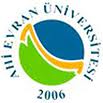 .../…/20…SOSYAL BİLİMLER ENSTİTÜSÜ MÜDÜRLÜĞÜ’NE              Doktora Yeterlik sınavında başarılı olan ..................................................... Anabilim Dalı doktora programı öğrencisi ....................................................’nın AEÜ  LEÖSY 41.maddesi uyarınca Tez İzleme Komitesi üyesi olarak önerilen öğretim üyelerinin adları aşağıda belirtilmiştir.            Bilgilerinizi ve gereğini arz ederim.(Unvanı, Adı ve Soyadı / İmza)Anabilim Dalı Başkanı